Отчет о результатах и основных направлениях деятельности финансового управления мэрии города Череповцаи муниципального казенного учреждения «Финансово-бухгалтерский центр»за 2018 годЦЕЛЕВЫЕ ПОКАЗАТЕЛИ, направление на достижение стратегических показателей развития города.П.02.1 Развитие экономикиМетодика расчета целевого показателя финансового управления мэрии «Бюджетная обеспеченность (направление расходов на 1 жителя города)» утверждена приказом финансового управления мэрии от 12.02.2014 № 16 и определяется, как соотношение расходов городского бюджета к среднегодовой численности постоянного населения города.	П.02.2 Оптимизация процесса планирования и организации исполнения городского бюджетаП.02.3 Обеспечение стабильности местных финансовП.02.4 Оптимизация и повышение эффективности бюджетных расходовП.02.5 Контроль и формирование регулируемых цен и тарифов на товары и услугиФИНАНСОВАЯ ПОЛИТИКАФ.02.1 Эффективное расходование бюджетных средств финансовым управлением мэрии городаИМИДЖЕВАЯ ИНФОРМАЦИОННАЯ ПОЛИТИКАИ.02.1 Обеспечение информацией о деятельности финансового управления мэрии городаВНУТРЕННЯЯ ПОЛИТИКАВ.02.1 Внедрение инновацийВ.02.2 Повышение качества муниципального управления и предоставления муниципальных услугКАДРОВАЯ ПОЛИТИКАК.02.1 Создание условий для обеспечения кадрами финансового управления мэрии городаК.02.2 Развитие компетенций и навыковОсновные моменты деятельности финансового управления мэрии города Череповцаи муниципального казенного учреждения «Финансово-бухгалтерский центр»по итогам 2018 годаДеятельность финансового управления мэрии города Череповца связана с осуществлением функций финансового органа города Череповца. Сфера деятельности финансового управления, как финансового органа, определяется действующим законодательством Российской Федерации и Вологодской области, Бюджетным кодексом Российской Федерации, Уставом города Череповца, Положением о бюджетном процессе в городе Череповце, Положением о финансовом управлении города Череповца и иными муниципальными правовыми актами, регулирующими бюджетные правоотношения, и направлена на реализацию вопросов местного значения по формированию, утверждению и исполнению местного бюджета, контролю за его исполнением.На сегодняшний день развитие города и создание комфортной городской среды для жителей и гостей города является для нас одной из ключевых задач проводимой бюджетной и налоговой политики. Бюджетная и налоговая политика в городе направлена на устойчивое функционирование систем города, повышение эффективности осуществляемых бюджетных расходов, улучшение качества жизни населения города за счет создания условий для обеспечения граждан доступными и качественными муниципальными услугами и обеспечения социальной защищенности. Главная задача, которая стоит перед нами – обеспечить принятие выполнимых обязательств и при этом не нарушить устойчивость бюджетной системы. Деятельность финансового управления мэрии в отчетном финансовом году была направлена на обеспечение сбалансированности местного бюджета; укрепление доходной базы бюджета; сохранение социальной направленности бюджета; реализацию Указов Президента Российской Федерации и безусловное исполнение принятых расходных обязательств города в пределах возможностей; повышение эффективности бюджетных расходов, доступности и качества бюджетных услуг; снижение долговой нагрузки на городской бюджет; оптимизацию бюджетной сети.В целях качественного и своевременного исполнения бюджета специалистами финансового управления мэрии своевременно вносились изменения в муниципальные правовые акты и локальные акты, а также разрабатывались в соответствии с действующим законодательством новые. Распоряжения (приказы) финансового управления мэрии по бюджетному процессу и организации исполнения городского бюджета размещены на официальном сайте мэрии города Череповца во вкладке: «http://mayor.cherinfo.ru/775».Город направляет усилия на укрепление доходного потенциала городского бюджета и дополнительное привлечение доходов в бюджет города. В этой связи в 2018 году исполнялся План мероприятий по росту доходов, совершенствованию долговой политики и оптимизации расходов городского бюджета на 2017-2019 годы. Кроме того, на постоянной основе проводится работа по легализации «серой» заработной платы и сокращению недоимки посредством работы муниципальной межведомственной рабочей группы по мобилизации доходов в городской бюджет и противодействию «теневому» сектору экономики города Череповца, мобильного налогового офиса, а также по участию в организации межведомственных рейдов с использованием автоматизированного программного комплекса «Дорожный пристав». Активная работа по укреплению доходной базы бюджета города Череповца положительно отражается на пополнении областного бюджета. Городской бюджет формируется в соответствии с утвержденными бюджетными принципами и правилами посредством программно-целевого принципа, что позволяет эффективно использовать бюджетные средства (расходы программного бюджета составляют порядка 97% от общего объема расходов). Все действующие муниципальные программы города разработаны в связке с документами стратегического планирования, в том числе со Стратегией развития города Череповца до 2022 года «Череповец – город возможностей», позволяющими четко определять цели развития города с целевыми показателями (индикаторами) и мероприятиями программ в целях результативного использования вложения средств.Кроме того, эффективность использования средств городского бюджета в рамках реализации муниципальных программ города ежегодно рассматривается на защите Докладов о результатах и основных направлениях деятельности участников процесса планирования (далее – Доклад) с отражением результатов достижения целевых показателей (индикаторов), выполнения мероприятий программ города под председательством мэра города с участием общественности и депутатов.В зависимости от результативности вложенных средств осуществляется их дальнейшая реализация или перераспределение на другие приоритетные направления развития города. На Докладах рассматриваются объемы финансирования, необходимые для реализации субъектами бюджетного планирования целей, поставленных перед ними мэром города и выполнения соответствующих переданных полномочий, в увязке с целевыми показателями (индикаторами). Данная мера позволяет оценить степень эффективности расходования бюджетных средств, выполнения поставленных целей и задач, принять соответствующие меры, в том числе принять решение о прекращении реализации муниципальной программы (программ). Каждая муниципальная программа города проходит общественное обсуждение, в котором может принять участие каждый.В 2018 году продолжена работа по централизации бюджетного (бухгалтерского) учета и отчетности, позволяющая установить единые подходы при организации процессов учета, повысить качество ведения учета и составления достоверной отчетности, а также повысить ответственность специалистов и руководителей за ведение финансово-хозяйственной деятельности. Разработан План мероприятий («Дорожная карта») по централизации бюджетного (бухгалтерского) учета и отчетности муниципальных учреждений города, утвержденный постановлением мэрии города от 07.03.2018 № 977, организованы и проведены мероприятия по завершению второго этапа централизации учетных функций в соответствии с «Дорожной картой», в результате осуществлен перевод на бухгалтерское обслуживание в МКУ «ФБЦ» 10 казенных, 4 автономных, 22 бюджетных муниципальных учреждений и 2 органов мэрии, учреждений сферы «Образование» (1 орган мэрии и 124 муниципальных учреждения). В 2018 году в финансовом управлении мэрии совместно с МКУ «ФБЦ» проходили встречи рабочих групп по определению единой методологии ведения бюджетного (бухгалтерского) учета, по обмену профессиональным опытом и т.д.В целях управления муниципальным долгом Череповец проводит политику по замещению кредитов от кредитных организаций заимствованиями средств со счетов муниципальных бюджетных и автономных учреждений в течение года, что позволят реже прибегать к заемным источникам и экономить бюджетные средства на их обслуживание. Кроме того, долговая политика направлена также на привлечение бюджетных кредитов по льготной процентной ставке как наиболее выгодных с точки зрения долговой нагрузки на бюджет, обеспечение обоснованного и безопасного объема и структуры муниципального долга, исполнение принятых обязательств по погашению и обслуживанию долговых обязательств, гибкое реагирование на изменяющиеся условия финансовых рынков и использование наиболее благоприятных источников и форм заимствований. В целях недопущения высокого дефицита городского бюджета для исполнения возложенных обязательств города в соответствии с действующим законодательством и эффективного использования бюджетных средств наряду с другими мероприятиями утвержден План мероприятий по обеспечению устойчивого развития экономики и социальной стабильности в городе Череповце, который позволяет своевременно оценить сложившуюся ситуацию в городе, сделать соответствующие выводы и в случае необходимости пересмотреть направления финансирования, чтобы не нарушить выполнение городом социальных обязательств перед населением. Исполнение данного плана находится на особом контроле у руководства города и области.Проводимая городом социально-экономическая и бюджетная политика осуществляется исключительно в интересах общества. Успех ее реализации зависит от того, в какой мере общество понимает эту политику, разделяет цели, механизмы и принципы ее реализации, доверяет ей. Особое внимание уделяется вопросам повышения открытости и прозрачности бюджетного процесса, доступности информации о городском бюджете населению, повышения финансовой грамотности населения и дающим возможность гражданам оказывать влияние на принятие социально значимых политических решений. В настоящее время на официальном сайте мэрии города Череповца размещены официальные муниципальные правовые акты в рамках бюджетного процесса, а также в доступной и понятной форме для широкого круга пользователей презентации и инфографика.Официальный сайт мэрии города Череповца является интерактивным информационным ресурсом мэрии города в сети Интернет и располагается по электронному адресу: http://mayor.cherinfo.ru.В целях обеспечения, информирования общественности, выявления общественного мнения и осуществления взаимодействия органов городского самоуправления с общественностью в городе ежегодно проводятся публичные слушания по проекту городского бюджета и отчету об его исполнении. Этот процесс активно освещается в средствах массовой информации и сети Интернет, а также на официальном сайте мэрии города Череповца. С января прошлого года в целях решения задачи по повышению уровня финансовой грамотности населения в городе Череповце дан старт реализации проекта «Финансовая грамотность населения», куратором и модератором которого является финансовое управление мэрии.Проблема финансовой грамотности в России является одной из важнейших и наиболее сложных. Несмотря на то, что почти каждый гражданин вовлечен в рынок финансовых услуг, существует множество людей, которые так и не научились распоряжаться личными финансами, а также грамотно пользоваться продуктами (услугами) предоставленными финансовыми институтами. Неумение людей грамотно распоряжаться финансами приводит к тому, что средств не хватает дожить до собственной зарплаты, и приходится использовать кредитные ресурсы, в результате – человек живет в постоянных долгах перед финансовыми организациями, родственниками и друзьями. Поэтому и целью реализации проекта «Финансовая грамотность населения» является в первую очередь объединение всех финансовых организаций (консультантов), органов власти для содействия формированию у граждан ответственного отношения к личным финансам, рациональному использованию банковских услуг и других финансовых инструментов. Кроме того, проект направлен на прививание знаний по разъяснению отдельных норм налогового и бюджетного законодательства в доступной для граждан форме, а также на  разъяснение основных правил, которые позволят сократить риск попадания в «сети мошенников». Проект «Финансовая грамотность населения», реализуемый в городе Череповце, нацелен на решение следующих задач: создание устойчивого механизма реализации программы повышения финансовой грамотности с участием органов исполнительной власти, учебных заведений, финансового сектора; создание системы эффективных и доступных информационных ресурсов, распространение (доведение до жителей города) информационного материала по повышению финансовой грамотности, в том числе в средствах массовой информации;повышение уровня удовлетворенности граждан деятельностью органов власти и повышение доверия граждан к проводимой политике;формирование ответственного отношения к личным финансам.Проект «Финансовая грамотность населения» реализуется посредством проведения курса мероприятий в формате информационных встреч, лекций, семинаров, тематических бесед, на которых обсуждаются вопросы распределения личных финансов, учета доходов и  расходов, вопросы накопления средств, рассматриваются основные ошибки, способствующие попаданию в сети мошенников, затрагивается тема налогов и многие другие актуальные вопросы. Мероприятия проводятся в мэрии города с привлечением общественности, молодежи и другого населения города, также эксперты выходят в университеты, техникумы, школы. Для того чтобы заинтересовать население и привлечь к участию в проекте возникла идея проводить не просто «формальные» встречи ради галочки, а именно принести пользу каждому участнику и заинтересовать их. На каждой встрече участникам мероприятия озвучиваются  «золотые правила» и загадываются «замечательные цифры» и ребусы, ребусы-пословицы, связанные с темой мероприятия, за правильные ответы они поощряются призами.Положительные отклики от граждан, применение советов экспертов жителями на личном опыте, повышение уровня финансовой грамотности граждан и бдительности при совершении финансовых операций является одной из главных задач в проводимой бюджетной политике.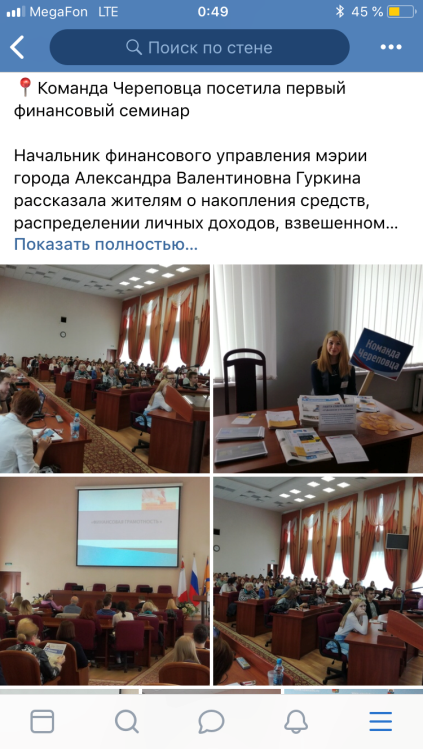 Череповец совершенствует подходы и по автоматизации процессов. В 2018 году внедрен программный комплекс АРМ КБР–Н, позволяющий осуществлять обмен электронными сообщениями при переводе денежных средств в рамках платежной системы «Банка России»;  проведена работа по реализации возможности отражения в Государственной информационной системе о государственных и муниципальных платежах (ГИС ГМП) фактов уплаты штрафов и иных платежей, подлежащих зачислению на счет «Доходы, распределяемые органами федерального казначейства между бюджетами бюджетной системы» с целью исполнения федерального законодательства, в Государственной информационной системе жилищно-коммунального хозяйства (ГИС ЖКХ) информации  об уплаченных коммунальных платежах по организациям, которые оказывают коммунальные услуги, и которые размещены в Едином реестре таких организаций  с целью исполнения федерального законодательства; проведена работа по подключению к системе «Электронный магазин» Вологодской области в целях осуществления закупки малых объемов.В 2018 году финансовое управление мэрии участвовало в конкурсах и занимало призовые места. Это такие конкурсы как:оценка качества управления финансами муниципальных районов и городских округов области по итогам работы в 2017 году – 1 место (Справочно: г. Вологда – 7 место);мониторинг эффективности деятельности органов местного самоуправления городских округов и муниципальных районов Вологодской области по итогам работы  в 2017 году – 1 место (Справочно: г. Вологда – 2 место);конкурс проектов по представлению бюджета для граждан – победитель в номинациях «Лучший проект местного бюджета для граждан», «Бюджетный календарь»;мониторинг муниципальных образований области по уровню открытости бюджетных данных по итогам работы в 2017 году – 3 место, II степень открытости бюджетных данных (Справочно: г. Вологда – 2 место);XI Всероссийский конкурс «Лучшее муниципальное образование России в сфере управления общественными финансами» по итогам работы в 2017 году – победитель в номинации «За высокое качество организации предоставления муниципальных услуг» (Справочно: подано 229 заявок из 59 субъектов Российской Федерации: 104 от городских округов и 125 от муниципальных районов).По итогам участия в оценке качества управления финансами и мониторинге эффективности деятельности органов местного самоуправления городских округов из областного бюджета выделено 7,8 млн. рублей, средства направлены на решение вопросов местного значения, в том числе на укрепление материально-технической базы и противопожарные мероприятия.Столь высокую оценку удалось достичь благодаря совершенствованию подходов при планировании и исполнении городского бюджета, укреплению собственной доходной базы, повышению эффективности использования бюджетных средств, а также открытости бюджетных данных.ИндексцелевогопоказателяНаименованиецелевого показателяЕд. изм.Индекс,наименованиесоответствующегогородского стратегического показателяПоказательЗначение показателяЗначение показателяЗначение показателяЗначение показателяЗначение показателяЗначение показателяЗначение показателяИндексцелевогопоказателяНаименованиецелевого показателяЕд. изм.Индекс,наименованиесоответствующегогородского стратегического показателяПоказательОтчетный периодОтчетный периодОтчетный периодОтчетный периодОтчетный периодПлановый периодПлановый периодПлановый периодЦельИндексцелевогопоказателяНаименованиецелевого показателяЕд. изм.Индекс,наименованиесоответствующегогородского стратегического показателяПоказатель2016факт2017факт2017факт2018фактстатус2019план2020план2021план2022П.02.1.1Бюджетная обеспеченность (направление расходов на 1 жителя города)тыс. руб./челЭ2 «Бюджетная обеспеченность (направление расходов на 1 жителя города)»Целевое стратегическое-22,022,026,2зеленый28,6225,4225,8225,01П.02.1.1Бюджетная обеспеченность (направление расходов на 1 жителя города)тыс. руб./челЭ2 «Бюджетная обеспеченность (направление расходов на 1 жителя города)»Плановое значение21,021,821,826,2зеленый28,625,425,824,4Показатель2016201720182019202020212022ПоказательфактфактфактПрогнозные данныеПрогнозные данныеПрогнозные данныеПрогнозные данныеОбщий объем расходов городского бюджета, тыс. руб.6 699 919,76 930 918,68 307 476,79 076 787,28 062 747,638 191 443,637 794 900,0Среднегодовая численность постоянного населения города, чел.318 696318 413317 250317 440317 540317 910319 683Бюджетная обеспеченность (направление расходов на 1 жителя города)21,021,826,228,625,425,824,4ИндексцелевогопоказателяНаименованиецелевого показателяЕд. изм.Индекс, наименованиесоответствующегогородского стратегического показателяЗначение показателяЗначение показателяЗначение показателяЗначение показателяЗначение показателяЗначение показателяЗначение показателяЗначение показателяИндексцелевогопоказателяНаименованиецелевого показателяЕд. изм.Индекс, наименованиесоответствующегогородского стратегического показателяОтчетный периодОтчетный периодОтчетный периодОтчетный периодПлановый периодПлановый периодПлановый периодЦельИндексцелевогопоказателяНаименованиецелевого показателяЕд. изм.Индекс, наименованиесоответствующегогородского стратегического показателя2016факт2017факт2018фактстатус2019план2020план2021план2022П.02.2.1Своевременное представление проекта городского бюджета, отчета об исполнении, плановой и другой отчетности, информаций и мониторинговда/нетЭ2 «Бюджетная обеспеченность (направление расходов на 1 жителя города)»дададазеленыйдадададаП.02.2.2Использование реестра расходных обязательств при формировании проекта городского бюджетада/нетЭ2 «Бюджетная обеспеченность (направление расходов на 1 жителя города)»дададазеленыйдадададаП.02.2.3Соблюдение установленного срока и требований бюджетного законодательства при формировании проекта городского бюджетада/нетЭ2 «Бюджетная обеспеченность (направление расходов на 1 жителя города)»дададазеленыйдадададаП.02.2.4Наличие правовой инфраструктуры для исполнения городского бюджетада/нетЭ2 «Бюджетная обеспеченность (направление расходов на 1 жителя города)»дададазеленыйдадададаИндексцелевогопоказателяНаименованиецелевого показателяЕд. изм.Индекс, наименование соответствующего городского стратегического показателяЗначение показателяЗначение показателяЗначение показателяЗначение показателяЗначение показателяЗначение показателяЗначение показателяЗначение показателяИндексцелевогопоказателяНаименованиецелевого показателяЕд. изм.Индекс, наименование соответствующего городского стратегического показателяОтчетный периодОтчетный периодОтчетный периодОтчетный периодПлановый периодПлановый периодПлановый периодЦельИндексцелевогопоказателяНаименованиецелевого показателяЕд. изм.Индекс, наименование соответствующего городского стратегического показателя2016факт2017факт2018фактстатус2019план2020план2021план2022П.02.3.1Процент выполнения годового плана по доходам%Ф 2.1 «Налоговые и неналоговые доходы городского бюджета»97,7100,4103,0зеленый100100100100П.02.3.1Процент выполнения годового плана по налоговым и неналоговым доходам%Ф 2.1 «Налоговые и неналоговые доходы городского бюджета»100,1100,1107,6зеленый100100100100П.02.3.2Поступления по местным налогам и сбораммлн. руб.Ф 2.1 «Налоговые и неналоговые доходы городского бюджета»894,4901,7883,7зеленый910,8988,01029,81062,6П.02.3.2Доходы от использования имущества, находящегося в муниципальной собственностимлн. руб.Ф 2.1 «Налоговые и неналоговые доходы городского бюджета»375,6448,6361,5зеленый400,9292,6284,7241,7П.02.3.3Доля средств бюджета перечисленных несвоевременно%Э7 «Бюджетообеспеченность на 1 чел. тыс. руб.»000зеленый0000П.02.3.4Дефицит бюджета%Э7 «Бюджетообеспеченность на 1 чел. тыс. руб.»3,77,3профицитзеленый9,15,05,00,0П.02.3.5Соотношение объема муниципального долга на конец года к общему годовому объему доходов бюджета без учета объема безвозмездных поступленийЭ7 «Бюджетообеспеченность на 1 чел. тыс. руб.»0,10,20,1зеленыйне более 0,3не более 0,4не более 0,4не более 0,4П.02.3.6Объем долговых обязательств, погашенных несвоевременномлн. руб.Э7 «Бюджетообеспеченность на 1 чел. тыс. руб.»000зеленый0000П.02.3.7Доля планов и отчетов финансово-хозяйственной деятельности, проверенных и подготовленных к рассмотрению на комиссии, утверждению от общего количества сданных в финансовое управление мэрии города%Ф 2.1 «Налоговые и неналоговые доходы городского бюджета»100100100зеленый100100100100П.02.3.8Доля муниципальных унитарных предприятий от их общего количества, планы которых утверждены %Ф 2.1 «Налоговые и неналоговые доходы городского бюджета»100100100зеленый100100100100П.02.3.9Доля муниципальных унитарных предприятий от их общего количества, годовые отчеты которых утверждены%Ф 2.1 «Налоговые и неналоговые доходы городского бюджета»100100100зеленый100100100100Индекс целевогопоказателяНаименование целевого показателяЕд. изм.Индекс, наименование соответствующего городского стратегического показателяЗначение показателяЗначение показателяЗначение показателяЗначение показателяЗначение показателяЗначение показателяЗначение показателяЗначение показателяИндекс целевогопоказателяНаименование целевого показателяЕд. изм.Индекс, наименование соответствующего городского стратегического показателяОтчетный периодОтчетный периодОтчетный периодОтчетный периодПлановый периодПлановый периодПлановый периодЦельИндекс целевогопоказателяНаименование целевого показателяЕд. изм.Индекс, наименование соответствующего городского стратегического показателя2016факт2017факт2018фактстатус2019план2020план2021план2022П.02.4.1Доля расходов бюджета, сформированных по программно-целевому методу планирования, в общем объеме расходов городского бюджета%Э7 «Бюджетообеспеченность на 1 чел. тыс. руб.»96,596,597,0зеленыйнеменее 95неменее 95неменее 9598,0П.02.4.2Доля расходов на содержание органов местного самоуправления%Ф 1.1 «Доля расходов на управление»4,84,43,7зеленый3,73,73,73,7П.02.4.3Участие в конкурсах по качеству управления муниципальными финансами (федеральных, областных)местоЭ7 «Бюджетообеспеченность на 1 чел. тыс. руб.»3 конкурса/1 конкурс – 1 место, 1 конкурс – 2 место6 конкурсов/3 конкурса – 1 место 5 конкурсов/2 конкурса – 1 место; 3 конкурса – победитель в номинации; 1 конкурс – 3 местозеленый6 конкурсов /призовое местопризовое местопризовое место1 местоП.02.4.4Бюджетная эффективность и оптимизациямлн. руб.Э2 «Бюджетная обеспеченность (направление расходов на 1 жителя города)»-52,338,2зеленый15,015,015,015,0П.02.4.5Контроль в сфере закупок в пределах полномочий финансового органа муниципального образованияда/нетЭ7 «Бюджетообеспеченность на 1 чел. тыс. руб.»-дадазеленыйдадададаИндексцелевогопоказателяНаименованиецелевого показателяЕд. изм.Индекс, наименованиесоответствующегогородского стратегического показателяЗначение показателяЗначение показателяЗначение показателяЗначение показателяЗначение показателяЗначение показателяЗначение показателяЗначение показателяИндексцелевогопоказателяНаименованиецелевого показателяЕд. изм.Индекс, наименованиесоответствующегогородского стратегического показателяОтчетный периодОтчетный периодОтчетный периодОтчетный периодПлановый периодПлановый периодПлановый периодЦельИндексцелевогопоказателяНаименованиецелевого показателяЕд. изм.Индекс, наименованиесоответствующегогородского стратегического показателя2016факт2017факт2018фактстатус2019план2020план2021план2022П.02.5.1Доля установленных, согласованных и проверенных цен, по которым отсутствуют судебные решения об их необоснованности%Ф 2.1 «Налоговые и неналоговые доходы городского бюджета»100100100зеленый100100100100Индекс целевого показателяНаименованиецелевого показателяЕд. изм.Индекс, наименование соответствующего городского стратегического показателяЗначение показателяЗначение показателяЗначение показателяЗначение показателяЗначение показателяЗначение показателяЗначение показателяЗначение показателяИндекс целевого показателяНаименованиецелевого показателяЕд. изм.Индекс, наименование соответствующего городского стратегического показателяОтчетный периодОтчетный периодОтчетный периодОтчетный периодПлановый периодПлановый периодПлановый периодЦельИндекс целевого показателяНаименованиецелевого показателяЕд. изм.Индекс, наименование соответствующего городского стратегического показателя2016факт2017факт2018фактстатус2019план2020план2021план2022Ф.02.1.1Доля расходов на финансовое управление мэрии города%Ф 1.1 «Доля расходов на управление»62,442,533,3зеленый11,011,011,011,0Индекс целевого показателяНаименованиецелевого показателяЕд. изм.Индекс, наименованиесоответствующегогородского стратегического показателяЗначение показателяЗначение показателяЗначение показателяЗначение показателяЗначение показателяЗначение показателяЗначение показателяЗначение показателяИндекс целевого показателяНаименованиецелевого показателяЕд. изм.Индекс, наименованиесоответствующегогородского стратегического показателяОтчетный периодОтчетный периодОтчетный периодОтчетный периодПлановый периодПлановый периодПлановый периодЦельИндекс целевого показателяНаименованиецелевого показателяЕд. изм.Индекс, наименованиесоответствующегогородского стратегического показателя2016факт2017факт2018фактстатус2019план2020план2021план2022И.02.1.1Количество позитивных и нейтральных сообщений о финансовом управлении мэрии в городском медийном пространствеед.И 1.1 «Количество позитивных и нейтральных сообщений о МСУ в городском медийном пространстве»5685115зеленыйнеменее 40неменее 40неменее 40неменее 45И.02.1.2Доля официальных документов, представленных финансовым управлением мэрии в срок для опубликования%И 1.1 «Количество позитивных и нейтральных сообщений о МСУ в городском медийном пространстве»100100100зеленый100100100100И.02.1.3Количество информаций, направленных финансовым управлением мэрии в МКУ «ИМА «Череповец» (кроме официальных документов)ед.И 1.1 «Количество позитивных и нейтральных сообщений о МСУ в городском медийном пространстве»8912зеленыйнеменее 15неменее 15неменее 15неменее 15Индекс целевого показателяНаименованиецелевого показателяЕд. изм.Индекс, наименованиесоответствующегогородского стратегического показателяЗначение показателяЗначение показателяЗначение показателяЗначение показателяЗначение показателяЗначение показателяЗначение показателяЗначение показателяИндекс целевого показателяНаименованиецелевого показателяЕд. изм.Индекс, наименованиесоответствующегогородского стратегического показателяОтчетный периодОтчетный периодОтчетный периодОтчетный периодПлановый периодПлановый периодПлановый периодЦельИндекс целевого показателяНаименованиецелевого показателяЕд. изм.Индекс, наименованиесоответствующегогородского стратегического показателя2016факт2017факт2018фактстатус2019план2020план2021план2022В.02.1.1Количество реализованных улучшенийед.В 2.1 «Количество внедренных инноваций»В.02.1.1финансовое управлениемэрииед.В 2.1 «Количество внедренных инноваций»586зеленый3333В.02.1.1МКУ «Финансово-бухгалтерский центр»ед.В 2.1 «Количество внедренных инноваций»2811зеленый1111ИндексцелевогопоказателяНаименованиецелевого показателяЕд. изм.Индекс, наименованиесоответствующегогородского стратегического показателяЗначение показателяЗначение показателяЗначение показателяЗначение показателяЗначение показателяЗначение показателяЗначение показателяЗначение показателяИндексцелевогопоказателяНаименованиецелевого показателяЕд. изм.Индекс, наименованиесоответствующегогородского стратегического показателяОтчетный периодОтчетный периодОтчетный периодОтчетный периодПлановый периодПлановый периодПлановый периодЦельИндексцелевогопоказателяНаименованиецелевого показателяЕд. изм.Индекс, наименованиесоответствующегогородского стратегического показателя2016факт2017факт2018фактстатус2019план2020план2021план2022В.02.2.1Количество жалоб среди обращений, поступивших в финансовое управление мэрии городаед.В 3.3 «Доля жалобсреди обращений в ОМСУ»000зеленый0000В.02.2.2Количество использованных форм участия граждан в решении городских вопросов, не предусмотренных закономед.В 3.1 «Удовлетворенность населения деятельностью ОМС»333зеленый3334В.02.2.3Количество использованных форм участия горожан в управлении городом, предусмотренных закономед.222зеленый2222Индекс целевого показателяНаименование целевого показателяЕд. изм.Индекс,наименованиесоответствующегогородского стратегического показателяЗначение показателяЗначение показателяЗначение показателяЗначение показателяЗначение показателяЗначение показателяЗначение показателяЗначение показателяИндекс целевого показателяНаименование целевого показателяЕд. изм.Индекс,наименованиесоответствующегогородского стратегического показателяОтчетный периодОтчетный периодОтчетный периодОтчетный периодПлановый периодПлановый периодПлановый периодЦельИндекс целевого показателяНаименование целевого показателяЕд. изм.Индекс,наименованиесоответствующегогородского стратегического показателя2016факт2017факт2018фактстатус2019план2020план2021план2022К.02.1.1Обеспеченность кадрами: чел/%К 1.1 «Обеспеченность кадрами органов мэрии города и учреждений бюджетной сферы»К.02.1.1финансовое управлениемэриичел/%К 1.1 «Обеспеченность кадрами органов мэрии города и учреждений бюджетной сферы»33/3691,733/3497,129/3096,7зеленый28/2810028/2810028/2810028/28100К.02.1.1МКУ «Финансово-бухгалтерский центр»чел/%К 1.1 «Обеспеченность кадрами органов мэрии города и учреждений бюджетной сферы»23/2495,829/29100,099/10396,1зеленый242/242100242/242100242/242100242/242100К.02.1.2Текучесть кадров:чел/%К 1.2 «Текучесть кадров в органах мэрии города и учреждениях бюджетной сферы»К.02.1.2финансовое управлениемэриичел/%К 1.2 «Текучесть кадров в органах мэрии города и учреждениях бюджетной сферы»15/3740,512/3336,412/3040,0желтый0000К.02.1.2МКУ «Финансово-бухгалтерский центр»чел/%К 1.2 «Текучесть кадров в органах мэрии города и учреждениях бюджетной сферы»3/2114,34/2714,86/42     14,3желтый0000Индекс целевого показателяНаименование целевого показателяЕд. изм.Индекс,наименованиесоответствующегогородского стратегического показателяЗначение показателяЗначение показателяЗначение показателяЗначение показателяЗначение показателяЗначение показателяЗначение показателяЗначение показателяИндекс целевого показателяНаименование целевого показателяЕд. изм.Индекс,наименованиесоответствующегогородского стратегического показателяОтчетный периодОтчетный периодОтчетный периодТекущий периодПлановый периодПлановый периодПлановый периодЦельИндекс целевого показателяНаименование целевого показателяЕд. изм.Индекс,наименованиесоответствующегогородского стратегического показателя2016факт2017факт2018фактстатус2019план2020план2021 план2022К.02.2.1Доля работников, повысивших квалификацию:чел/%К2.2 «Доля муниципальных служащих органов мэрии города, повысивших квалификацию»К.02.2.1финансовое управлениемэриичел/%К2.2 «Доля муниципальных служащих органов мэрии города, повысивших квалификацию»17/3351,514/3342,416/29 55,2зеленыйне менее 10 чел.не менее 10 чел.не менее 10 чел.не менее10 чел.К.02.2.1МКУ «Финансово-бухгалтерский центр»чел/%К2.2 «Доля муниципальных служащих органов мэрии города, повысивших квалификацию»14/2360,915/2951,743/99   43,4желтыйне менее 40 чел.не менее40 чел.не менее40 чел.не менее40 чел.